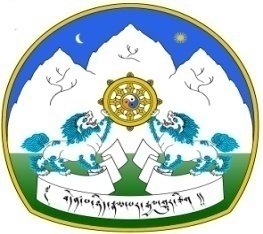 སྲི་ཞུའི་ལས་བྱེད་གསར་འདེམས་གསལ་བསྒྲགས།༄༅། །བོད་མིའི་སྒྲིག་འཛུགས་ཀྱི་བལ་ཡུལ་སྐུ་ཚབ་དོན་གཅོད་ལས་ཁུངས་སུ་སྡེ་ཚན་འགན་འཛིན་ས་མིག་ཐོག་རྩིས་པ་ཞིག་བལ་ཡུལ་རང་ནས་གསར་འདེམས་བྱ་རྒྱུར། རྩིས་ཀྱི་ཤེས་ཚད་ལག་འཁྱེར་ཡོད་པ་ཞིག་བལ་ཡུལ་གནས་སྡོད་བོད་མི་ཁོ་ནའི་ཆེད་དུ་ཡིན་པས་འཚང་རྒྱུགས་ནང་མཉམ་བཞུགས་གནང་མཁན་རྣམས་གཤམ་གསལ་འོས་ཆོས་ཚང་ཞིང་སྲི་ཞུའི་ལས་བྱེད་དུ་ཞབས་འདེགས་ཞུ་བློ་ཡོད་རིགས་ནས་ཕྱི་ལོ་ ༢༠༢༢ ཟླ་ ༡༢ ཚེས་ ༡༤ ཕྱི་དྲོ་ཕྱག་ཚོད་ ༥ འགྱངས་མེད་དྲྭ་ཐོག་འཚང་སྙན་འབུལ་གནང་དགོས་རྒྱུ། བལ་ཡུལ་སྐུ་ཚབ་དོན་གཅོད་ལས་ཁུངས་སུ་སྡེ་འགན་ས་མིག་ ༡ འདེམས་སྒྲུག་ཆེད་དགོས་ངེས་ཆ་རྐྱེན་གཤམ་གསལ།༡) ཤེས་ཚད།		ཚད་ལྡན་མཐོ་སློབ་ཞིག་ནས་རྩིས་རིག་ཐོག་ཉེ་བའི་གཙུག་ལག་རབ་འབྱམས་པ་ (B.Com)  ཐོན་	པ་དགོས།༢) ལོ་ཚད།		༢༠༢༢།༡༢།༡༤  ཉིན་རང་ལོ་ ༢༡ ལས་མི་ཉུང་ཞིང་།  ༤༠ ལས་མ་བརྒལ་བ་དགོས།༣) རྒྱུགས་གཞི།	  	བོད་ཡིག་དང་།  ཨིན་ཡིག་སྐད་ཡིག་སོ་སོའི་ནང་རྩིས་དང་འབྲེལ་བའི་ཐོག་འབྲི་རྒྱུགས་དང།  བོད་	སྐད་དང། ཨིན་སྐད་གཉིས་ཐོག་ངག་རྒྱུགས་ལེན་རྒྱུ།༤༽ 			རྒྱུགས་འཕྲོད་པར།	རྒྱུགས་གཞི་བོད་ཨིན་གཉིས་སོ་སོར་ཉུང་མཐའི་བརྒྱ་ཆ་ ༥༠ ཐམ་པ་ལོན་པ་				དགོས། ༥༽ 			དྭང་བླངས་དཔྱ་དངུལ་ལག་དེབ་ཀྱི་ཤོག་གྲངས་དང་པོ་དང། གཉིས་པ། འབུལ་འབབ་གཙང་ཕུལ་ཟིན་			པའི་མཐའ་མའི་ངོ་བཤུས།༦༽ 			ཁྲིམས་མཐུན་སྐྱེས་ཚེས་ལག་འཁྱེར་ (Birth Certificate) གྱི་ངོ་བཤུས།༧༽ 			བོད་མིའི་སྒྲིག་གཛུགས་ཀྱི་འཕྲོད་བསྟེན་ལས་ཁུངས་ཁྱབ་ཁོངས་རྒྱ་བོད་སྨན་ཁང་ཡོད་ན་དང། དེ་མིན་			སྨན་ཁང་ཚད་ལྡན་	གང་རུང་ནས་ནད་གཅོང་དང་འགོས་ནད་རིགས་མེད་པར་གཟུགས་བབ་ལས་				འཕེར་ཡིན་པའི་སྨན་པའི་ངོས་སྦྱོར་(Medical Certificate)ཁ་གསར་སྟེང་རང་ཉིད་ཀྱི་འདྲ་པར་			མཉམ་སྦྱར་ཐོག་སྨན་པའི་ལས་དམ་དང། ས་རྟགས་འཁོད་པ་ངོ་མ། ༨༽ 			འབྲེལ་ཡོད་ས་གནས་འགོ་འཛིན་ནས་བྱ་སྤྱོད་ཐལ་སྐྱོན་མེད་པའི་ངོས་སྦྱོར་(Character 				Certificate) ངོ་མ།འཚང་སྙན་འབུལ་མཁན་རྣམས་ནས་གཤམ་གསལ་དྲྭ་མཐུད་ནང་ཡོད་འཚང་སྙན་འགེངས་ཤོག་ཞིབ་བཀང་གིས་ཕྱི་ལོ་ ༢༠༢༢ ཟླ་ ༡༢ ཚེས་ ༡༤ ནང་ཚུན་དྲྭ་ཐོག་འབུལ་ལམ་ཞུ་དགོས། དུས་བཀག་རྗེས་འཚང་སྙན་ཕུལ་འབྱོར་རིགས་རྩིས་མེད་ཡིན། དུས་ཐོག་འགེངས་ཤོག་འབྱོར་བ་ཆ་ཚང་ལ་ཞིབ་འཇུག་ཚོགས་ཆུང་ནས་ཞིབ་འཇུག་དང་འབྲེལ་འོས་ཆོས་ཚང་བ་ཚོར་ཡིག་རྒྱུགས་གཏོང་སླད་སྐབས་མཚམས་འབོད་བརྡ་གཏང་རྒྱུ་བཅས་ཀྱི་གསལ་བསྒྲགས་སུ། ལས་བྱེད་འདེམས་བསྐོ་ལྷན་ཁང་ནས་ ༢༠༢༢ ཟླ་ ༡༡ ཚེས་ ༢༣ ལ།། SecretaryPublic Service CommissionCentral Tibetan AdministrationGangchen Kyishong, Dharamsala-176215Distt.Kangra(H.P)
	E-mail:psc@tibet.net